You are summonsed to attend the  Monthly Meeting of the Hawthorn Parish Council on Monday 17th May  2021   following on immediately from the Annual Meeting of the Parish Council  in the Community Centre.AGENDANotice of MeetingPublic Notice of the Meeting has been given in accordance with Schedule 12 paragraph 10(2) of the LGA 1972Apologies: To receive apologies and to approve reasons for absence.Declarations of InterestTo notify of any items that appear in the agenda in which you may have an interest, including those that have previously been recorded in the Members Register of Interests.Minutes: To receive the Minutes of the Annual Parish Meeting held 19th April 2021To approve the Minutes of the Monthly Meeting held April 19th  2021Matters of InformationReports  Police  DCC  Community Centre  Village green registrationPublic ParticipationCorrespondenceFinancial:  To endorse the monies  paid by the Clerk since the last meeting / Bank reconciliationDefib battery renewalReview decision to provide dog poo bags free of chargeTrainingCouncillor Essential Introductory TrainingTues 1st June 6-8pmCode of Conduct TrainingMon 7th June 6-7pmResponsible use of Social Media for Councillors TrainingMon 14th June 6-7pmChairmanship TrainingTues 22nd June 6-8pmCurrent Planning ApplicationsEvents & Information  : NewsletterDate  of the next meeting:  Monthly Meeting : Monday  June 21st   2021Lesley K. SwinbankLesley Swinbank   (Parish Clerk)    8th May   2021               All residents and the press are welcome to come along to the meeting.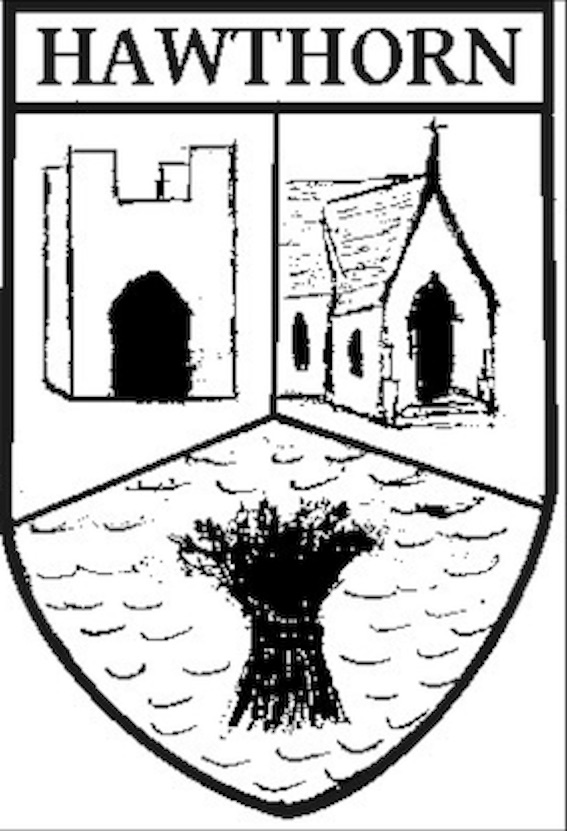 Hawthorn Parish CouncilClerk to the Council: Lesley Swinbank MBA, FSLCCSpringwell House, Spring Lane, Sedgefield Co. Durham. TS21 2HSTel. 01740 622429Email: clerk@hawthornparish.co.uk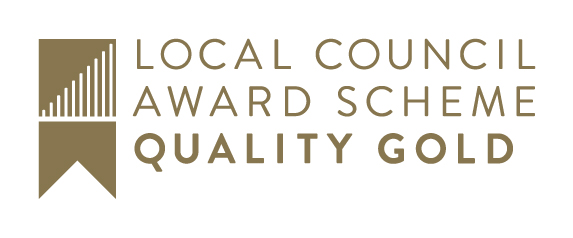 